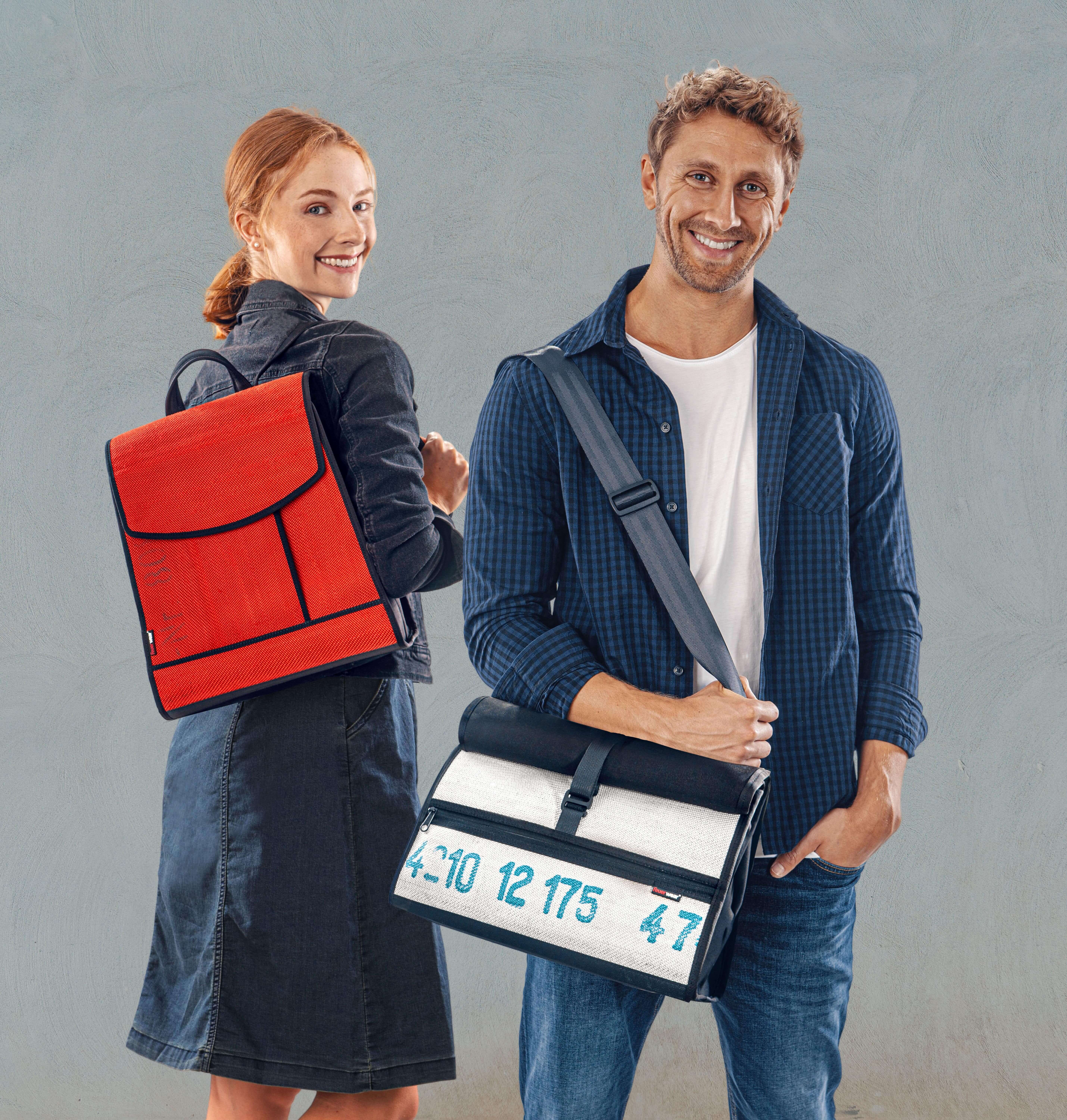 Rolltop-Tasche Ed & Damenrucksack Eden: Die neuen Bestseller von FeuerwearNeu im Programm und schon unter den Top-3 der meist verkauften Produkte: Ed & Eden überzeugen als nachhaltige Unikate unterm WeihnachtsbaumKöln, im Dezember 2021 – Seit über 15 Jahren überzeugt Feuerwear seine Kunden bereits mit robusten und langlebigen Unikaten aus gebrauchtem Feuerwehrschlauch. Da überrascht es nicht, dass auch die beiden neuesten Produkte die Herzen der Fans höherschlagen lassen. Rolltop-Tasche Ed überzeugt mit Style und variablem Stauraum. Damenrucksack Eden punktet mit handlicher Größe und zeitlosem Design. Beide sind in den Farben Schwarz Rot und Weiß erhältlich und ein Hingucker unterm Weihnachtsbaum.Aus recycelten Rohmaterialien, nachhaltig, langlebig, einzigartig, vegan und damit voll im Trend: Das sind auch Rolltop-Tasche Ed und Damenrucksack Eden von Feuerwear. Gefertigt aus gebrauchtem Feuerwehrschlauch, sind sie wasserabweisend und überzeugen sie außerdem durch ihre Robustheit. Jedes Teil ist ein einzigartiges Unikat mit echten Einsatzspuren.Steck den Tag in die Tasche mit EdRolltop-Tasche Ed überzeugt jedes Geschlecht gleichermaßen. In seinem Hauptfach finden Snacks, Trinkflasche und auch ein Laptop mit bis zu 13 Zoll Größe locker Platz. Mit seinen Maßen von 38 cm Breite, 13 cm Tiefe und zwischen 27 und 41 cm Höhe macht er auch an schmaleren Körpern noch eine gute Figur. Der 140 cm lange Tragegurt ermöglicht das begquene Tragen cross-Body oder lässig über der Schulter. Ob Schule, Uni, Büro, Außendienst oder Shopping-Trip in die City – Ed überzeugt jede Weihnachtsfrau und jeden Weihnachtsmann, die regelmäßig das Haus verlassen und Wert auf Qualität legen.Eden: Zündstoff für jedes OutfitNur rund 1 kg wiegt der kleine Damerucksack im praktischen Format und ist damit ein echtes Leichtgewicht. An Qualität und verarbeitetem Feuerwehrschlauch wurde bei einer Größe von rund 32 cm Breite, 11 cm Tiefe und 36 cm Höhe dennoch nicht gespart. Mit insgesamt vier Fächern ist Eden ein kleines Raumwunder – zumal sogar Tablets unnd E-Book-Reader bis zu 13 Zoll Größe ihren Platz finden. Besonderer Clou sind die sich selbst findenden magnetischen Knöpfe, die unter der Klappe versteckt sind. Eine Ziernaht versteckt außerdem den Reißverschluss des äußeren Einsteckfaches, sodass Schlüssel etc. sicher aufbwahrt werden können. Ob sportlich in knalligem Rot, zeitlos in schlichtem Weiß oder elegant in klassischem Schwarz – Eden bereitet nahezu jeder Dame eine große Weihnahctsfreude.Preise & VerfügbarkeitSowohl Ed als auch Eden sind in den Schlauchfarben Rot, Weiß und Schwarz im Onlineshop sowie bei ausgewählten Einzelhändlern erhältlich. Ed kostet 149 Euro. Eden ist für 189 Euro erhältlich.  Weitere Informationen unter: www.feuerwear.deÜber FeuerwearDie Firma Feuerwear wurde 2005 von Martin Klüsener gegründet. Seit 2008 führt er mit seinem Bruder Robert Klüsener zusammen die Feuerwear GmbH & Co. KG. Das Label gestaltet und produziert hochwertige Taschen, Rucksäcke und ausgefallene Accessoires aus gebrauchten Feuerwehrschläuchen, die sonst als Abfall die Umwelt belasten würden. Dieses Konzept wird als Upcycling bezeichnet. Dank unterschiedlicher Aufdrucke und Einsatzspuren ist jedes der handgefertigten Produkte ein Unikat. Dabei klingt die Auflistung des Sortiments – Scott, Dan, Bill & Co. – wie die Besetzung einer amerikanischen Löschzug-Staffel. Als Modeartikel und Technik-Zubehör hat sich die Feuerwear-Mannschaft fest etabliert. Das Thema Nachhaltigkeit ist von Beginn an zentraler Bestandteil der Unternehmensphilosophie: So werden die CO2-Emissionen, die beim Versand und Transport der Ware entstehen, über „atmosfair“ ausgeglichen. Desweiteren bezieht Feuerwear Ökostrom von Greenpeace Energy – konsequent ohne Kohle und Atomkraftwerk – und sorgt für eine schonende Reinigung der Schläuche. Eine Ökobilanz in Zusammenarbeit mit TÜV Rheinland liefert seit 2012 die Grundlage für weitere Optimierungen in Sachen Nachhaltigkeit. Feuerwear-Unikate sind in zahlreichen Einzelhandelsgeschäften erhältlich, auch über Deutschlands Grenzen hinaus. Eine tagesaktuelle Übersicht aller Händler ist hier zu finden: www.feuerwear.de/im-laden-kaufen. Weitere Informationen können unter www.feuerwear.de und www.facebook.com/feuerwear sowie www.instagram.com/feuerwear abgerufen werden.